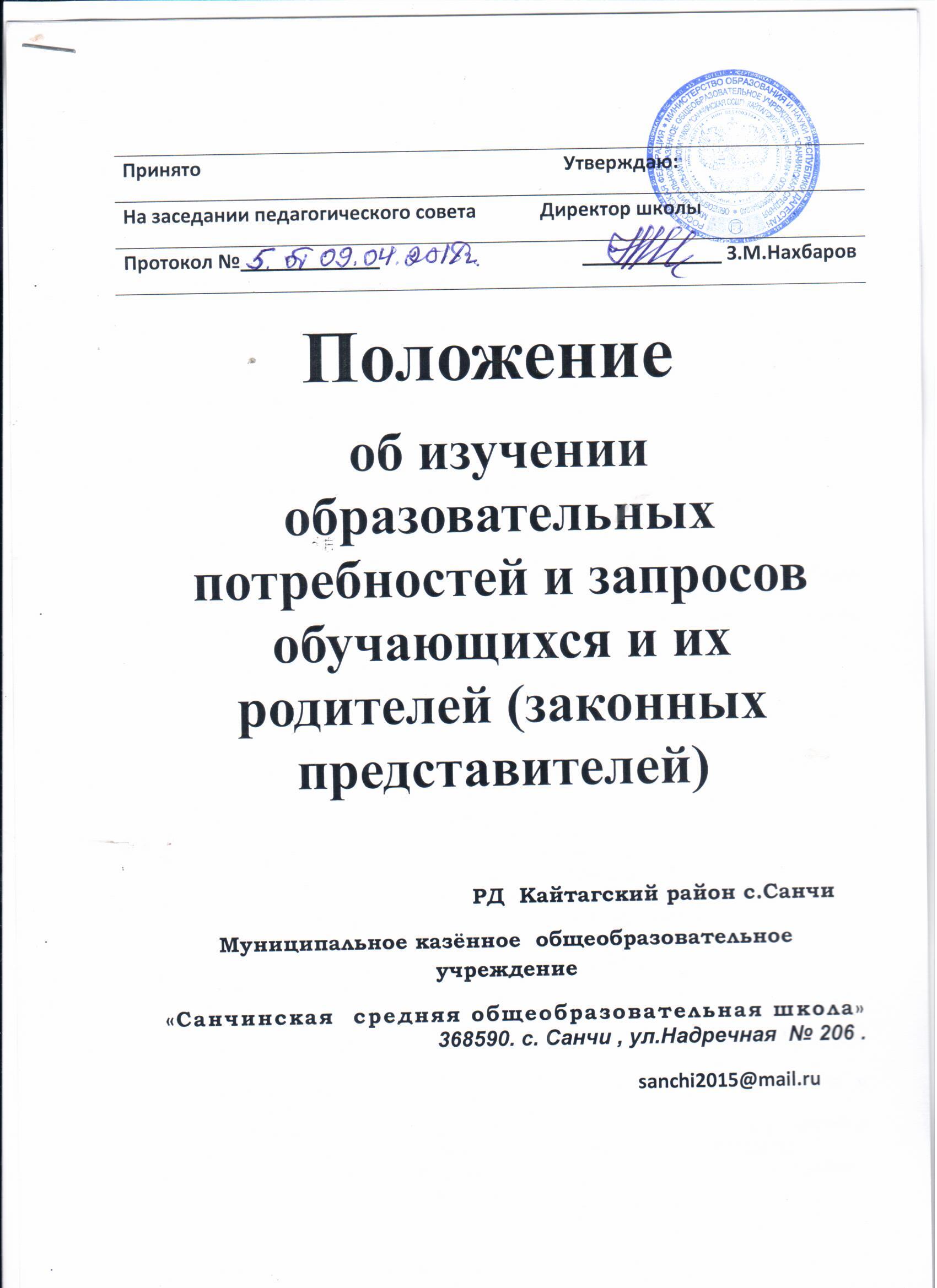 ПРИКАЗот ____________ г.                                                                                                                  №                                                                                          Об утверждении Положения об  изучении образовательных потребностей и запросов учащихся и их родителей (законных представителей)        С целью получения объективной информации о состоянии образовательных потребностей и запросов учащихся и их родителей (законных представителей), тенденциях его изменений и их причинах; обоснованное наполнение части, формируемой участниками образовательных отношений учебного плана школы, планов внеурочной деятельности; принятие своевременных управленческих решений администрацией школы; повышение уровня информированности потребителей образовательных услуг при принятии решений, связанных с образовательной деятельностью в школе; руководствуясь ст. 28. «Компетенция, права, обязанности и ответственность образовательной организации» Федерального закона Российской Федерации «Об образовании в Российской Федерации» (N 273-ФЗ от 29 декабря 2012 г.),                                                                                      П Р И К А З Ы В А Ю:1. Утвердить и ввести в действие с  2018  года Положение  об  изучении образовательных потребностей и запросов учащихся и их родителей (законных представителей)2. Довести до сведения участников образовательных отношений Положение  об  изучении образовательных потребностей и запросов учащихся и их родителей (законных представителей) через школьный сайт, информационные стенды, родительские собрания.  Отв. заместитель директора по УВР ______________________ ФИО3.учителю информатики _____________________ ФИО3.1. Разместить настоящий приказ на официальном сайте школы в информационно-телекоммуникационной сети «Интернет». (Срок: до г.).4. Контроль исполнения данного приказа возложить на заместителя директора по УВР __________________________ ФИОДиректор школы                              Нахбаров З.М.Содержание деятельностиКлассыФорма изученияОтветственныйI.                   Прогностический этапОктябрь  - май1.      Выявление образовательных потребностей и запросов учащихся и их родителей- распределение часов компонента образовательного учреждения1 классыРодительское собрание, анкетирование родителейдиректор- организация внеурочной деятельности и занятий в системе дополнительного образования1-4 классы5-9 классыРодительское собрание, анкетирование учащихся и их родителейЗам. дир.по УВР- выбор модуля курса ОРКСЭ4 классыРодительское собрание, анкетирование родителейЗам. дир. по УВРЗам. дир. по УВР- распределение часов компонента образовательного учреждения (выбор факультативных курсов, учебных предметов, курсов и дисциплин)5-9 классыРодительское собрание, анкетирование родителейДиректорЗам. дир. по УВР- выбор профильных предметов, элективных курсов5-9  классыАнкетирование учащихся, родителейДиректорЗам. дир. по УВРДиректорЗам. дир. по УВР- удовлетворенность родителей учебно-воспитательным процессом1-9 классыАнкетирование учащихся, родителейДиректорЗам.дир. по УВР- развитие творческих способностей и интересов через участие в конкурсах, олимпиадах, научно-исследовательской деятельности, выставках, смотрах, физкультурно-спортивных мероприятиях1-9 классыАнкетирование учащихся, родителейДиректорЗам.дир. по УВР ДиректорЗам.дир. по УВР - участие в управлении учреждением, в общественных  объединениях (в установленном федеральным законом порядке)1-9 классыАнкетирование учащихся, родителейЗам. дир. по УВРЗам. дир. по УВР2.Формирование образовательных услуг:Анализ запросовДиректорЗам. дир. по УВР2.1.Разработка учебного планаДиректорДиректор2.2. Разработка программ для проведения занятий по внеурочной деятельности и занятий в системе дополнительного образования школьников.ДиректорЗам. дир.по УВРДиректорЗам. дир.по УВРII. Организационный этапИюнь-август1.Информиовние учащихся и их родителей о возможностях учреждения1-9 классыШкольный сайт,презентации кружков, «рекламная кампания»Заместитель директора по УВР Заместитель директора по УВР 2.Утверждение учебных планов1-9 классыИзучение родителями, рассмотрение педсоветомДиректорДиректор3.Утверждение планов внеурочной деятельности1-9 классыДиректорДиректор4.Утверждение программ дополнительного образования1-9 классыДиректорДиректор5.Формирование профильных групп, разработка индивидуальных учебных планов.1-9 классыЗам. дир. по УВРЗам. дир. по УВР6.Утверждение рабочих программ1-9 классыДиректорДиректорIII. Практический этапСентябрь-май1.Реализация программ изучения отдельных предметов.УчителяЗам. дир. по УВРЗам. дир. по УВР2.Реализация программ внеурочной деятельности.Учителя, воспитателиЗам. дир. по УВРЗам. дир. по УВР3.Реаизация программ дополнительного образования.Педагоги дополнит. образованияЗам. дир. по УВРЗам. дир. по УВР4. Анализ эффективности и результативности используемых программ.педработникиДиректор, зам.дир.по УВР Директор, зам.дир.по УВР 